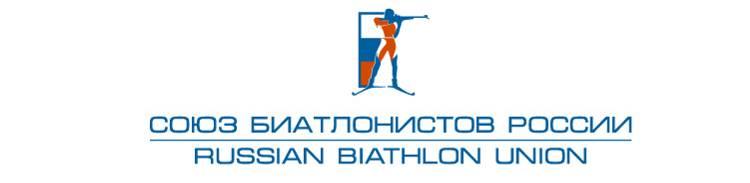                  «УТВЕРЖДЕНО»Правлением Общероссийской общественнойорганизации Федерации биатлона«Союз биатлонистов России»Протокол № 09-18 от 11.10.2018г. Критерии отбора в спортивную сборную команду России по биатлону для участия в этапах юниорского Кубка IBU 20181 этап		10-16 декабря 2018 г.		Ленцерхайде (Швейцария) 2 этап		17-22 декабря 2018 г.		Преманон (Франция)В этапах юниорского Кубка IBU 2018  участвуют спортсмены 1997, 1998, 1999 годов рождения.В составе команды — 7 юниоров и 7 юниорок.Место отбора:ТМ юниорской спортивной сборной команды России по биатлону -  Тюмень. Даты отбора:15 ноября 2018 - спринт17 ноября 2018 - индивидуальная гонкаВ отборе по решению тренеров спортивной сборной команды и членов правления СБР принимают участие:1. Спортсмены прошедшие централизованную подготовку по планам спортивной сборной команды РФ по биатлону.2. Спортсмены, вошедшие по результатам спортивного сезона 2017-2018 в спортивную сборную команду РФ по биатлону и по согласованию с тренерами спортивной сборной команды и руководством СБР прошедшие подготовку с региональными сборными:Вьюхин Андрей 	- Тюменская областьНовопашин Илья 	- Тюменская областьТемирбулатова Эмма	- Тюменская областьШевченко Анастасия		- Свердловская область3. Спортсмены, вызванные в расположение юниорской спортивной сборной команды  и прошедшие централизованную подготовку по единому тренировочному плану на ТМ в Тюмени 28.10-17.11.2018